МБДОУ №87Педагогический проект«Хлеб- всему голова»Подготовила: Савиновская Н.И.2021гЗадумка проекта появилась после того, как мы увидели, что некоторые ребята очень плохо обращались с хлебом на обеде. Поэтому мы решили уделить этому вопросу особое внимание в нашей работе с детьми. По всему миру ни один прием пищи не начинается без хлеба. При этом современные дети часто не догадываются, какой долгий путь он проходит, сколько труда нужно приложить людям, чтобы хлеб появился у нас на столе. Бережное отношение к хлебу, уважение к труду людей, его вырастивших, должно прививаться с детства. Хлеб для них является обыденным продуктом. Так, был разработан краткосрочный проект «Хлеб всему голова».Тип проекта: краткосрочный, познавательно-исследовательский.Участники проекта: воспитатели и дети старшей группы, родители.Цель проекта: формирование у детей представления о ценности хлеба.Задачи:Закрепить представление о том, что хлеб нужен каждому человеку.Способствовать формированию у детей представления о значимости хлеба, как основного продукта питания.Обогащать знания детей о профессиях, взаимосвязях между ними, структуре трудового процесса и результате труда по выращиванию и производству хлеба.Воспитывать уважение и благодарность к людям создающим своим трудом такой ценный продукт.Расширять словарный запас детей: жатва, комбайн, хлебороб и др.Способствовать созданию эмоционально — комфортной среды для самостоятельного проявления творческой активности.Повышение познавательной активности.Предполагаемый результат:— понимание детьми ценности хлеба, важности труда хлебороба, комбайнера, пекаря.— представление детей о технологии приготовлении хлеба.1. Работа с родителями:Консультации родителей «Чем полезен хлеб».Изготовление с детьми книжек-малышек (загадки, пословицы и поговорки, стихи о хлебе).2.Беседы:«Откуда хлеб на стол пришел?», «Хлеб – наше богатство», «Мы о злаках вам расскажем».3. Рассматривание: демонстрационного материала «Хлеб – всему голова», «Изготовление хлеба», «Хлебобулочные изделия».4.Чтение художественной литературы: «Петушок и жернова», «Крылатый, мохнатый, да масляный», «Колосок»; В. Дацкевич «От зерна до каравая»,Г.Паустовский «Теплый хлеб», К. Чуковский «Чудо – дерево», «Булка», В. Ремизов «Хлебный голос»,М.М.Пришвин «Лисичкин хлеб», Я. Аким «Хлеб», Т. Шорыгина «Сказка о пшеничном зернышке», Д. Хармс «Очень-очень вкусный пирог», И. Токмакова «Что такое хлеб», П. Коганов «Хлеб — наше богатство», загадки, пословицы, поговорки.5. Дидактические игры:«Назови профессию», «Какой хлеб?», «Четвертый лишний», «Что сначала, что потом», «Кто больше назовет хлебобулочных изделий», «Что с чаем, что с супом».6. Опытно – экспериментальная деятельностьПоявление зерна из колоска (обмолотить).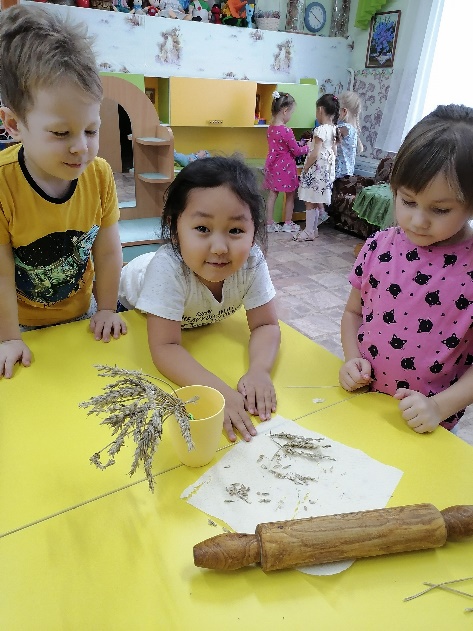 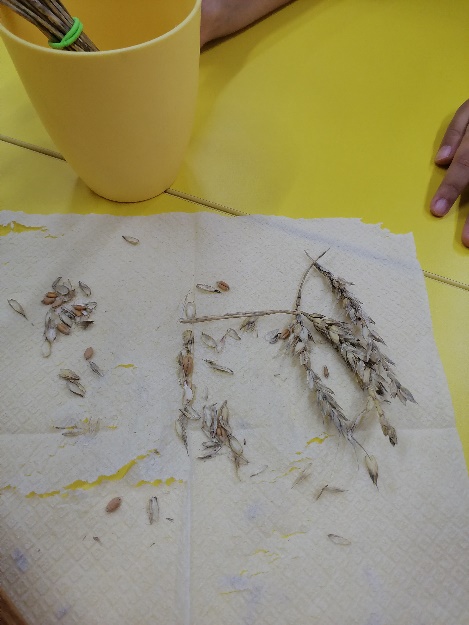 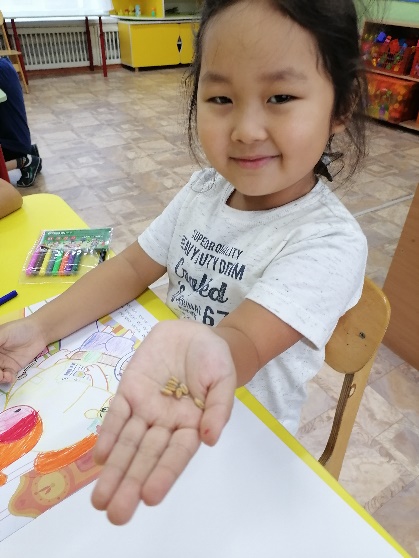 Лепка из соленого теста хлебобулочных изделий с детьми (печенье, пирожные , пряники).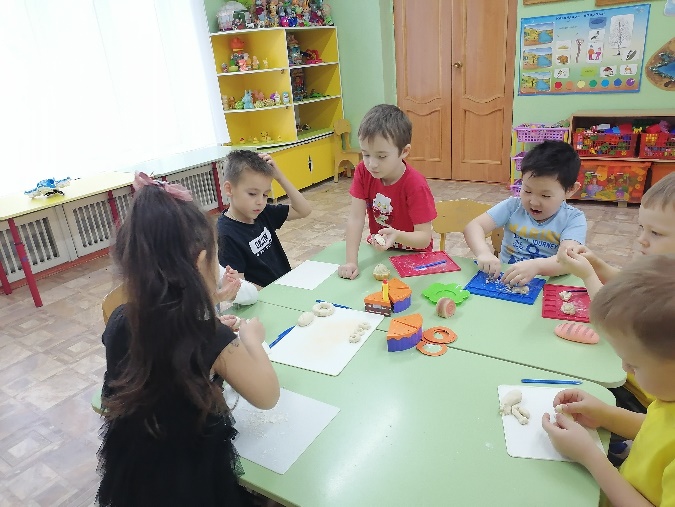 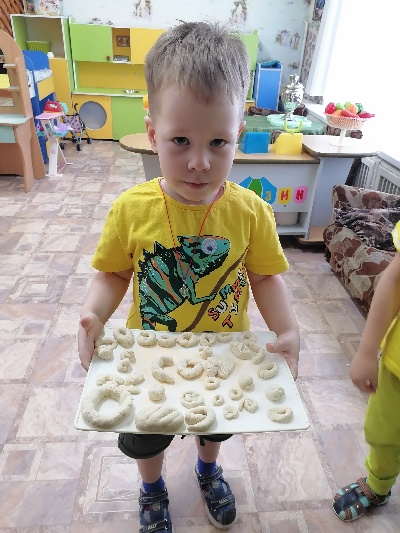 Опыты с дрожжами.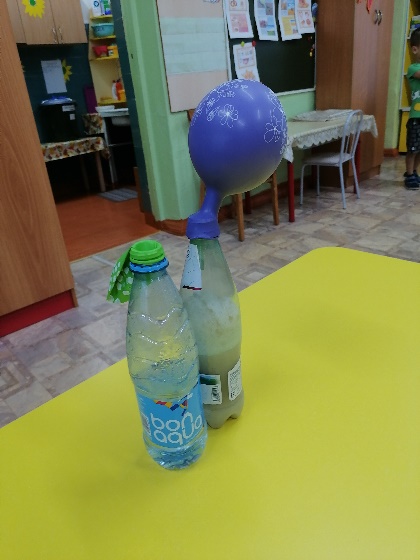 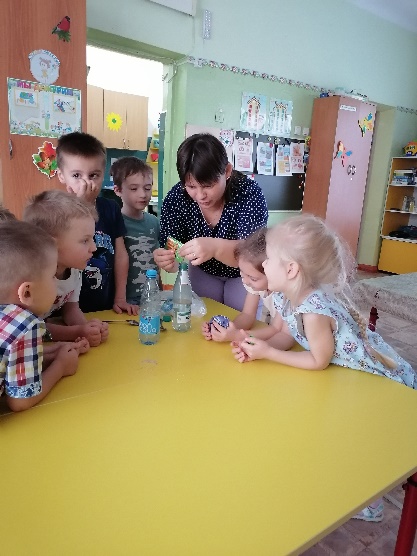 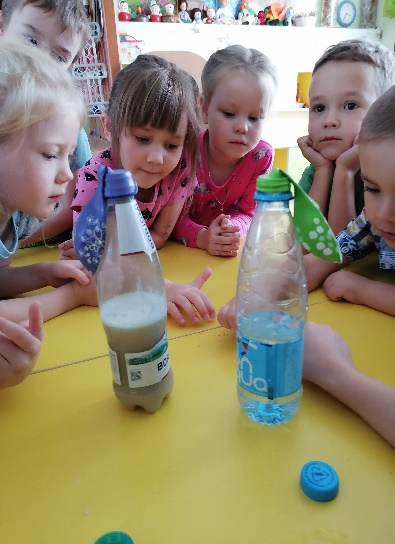 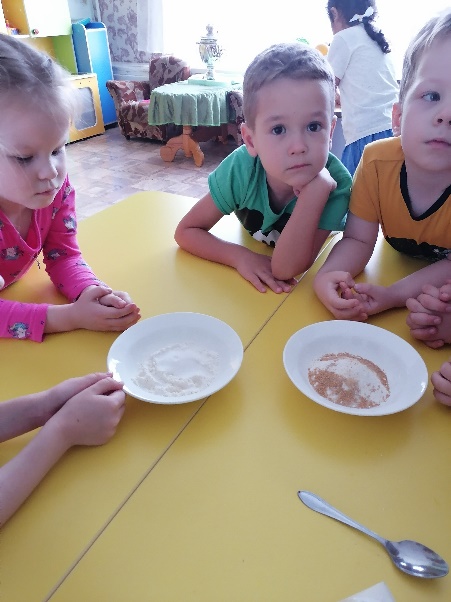 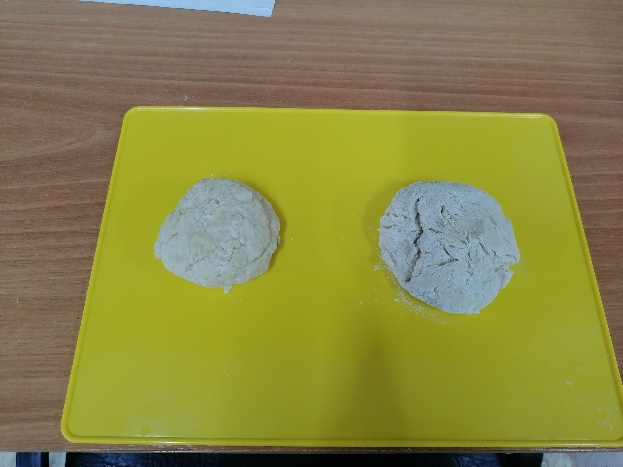 7. Художественно – творческая деятельность:Театрализация русской народной сказки «Колобок».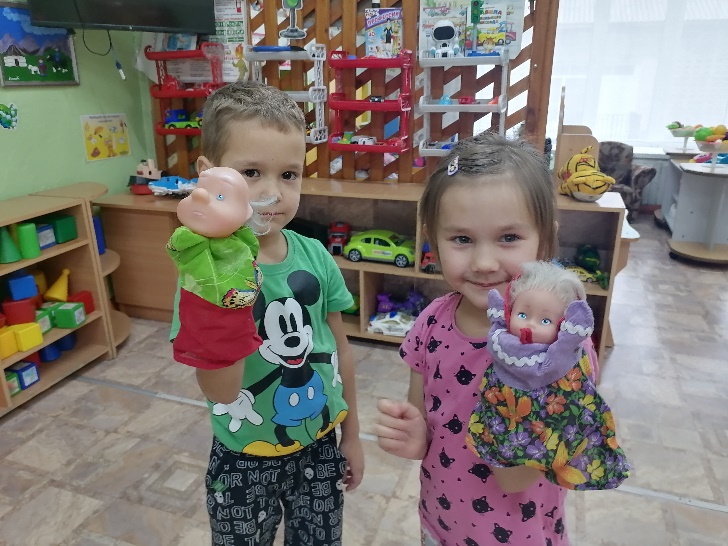 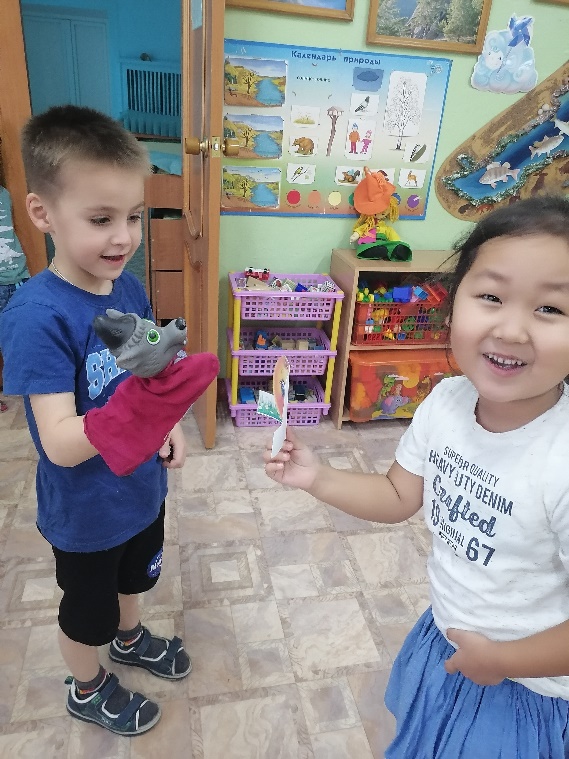 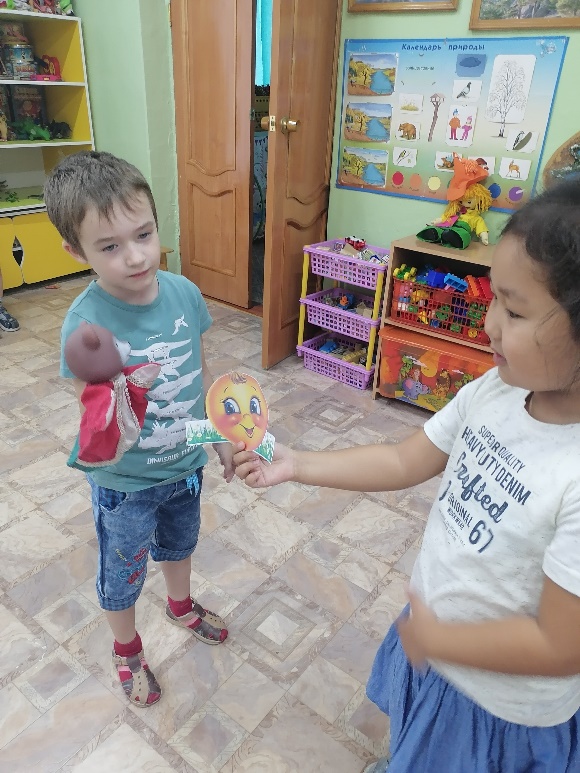 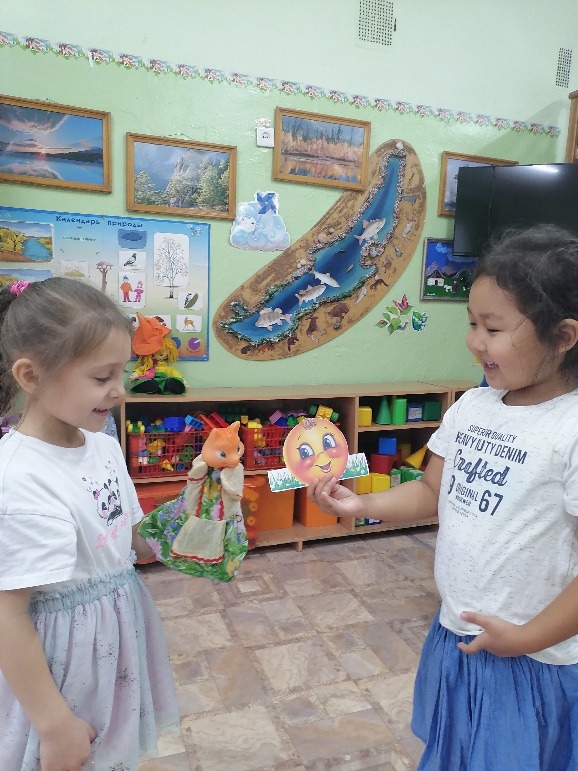 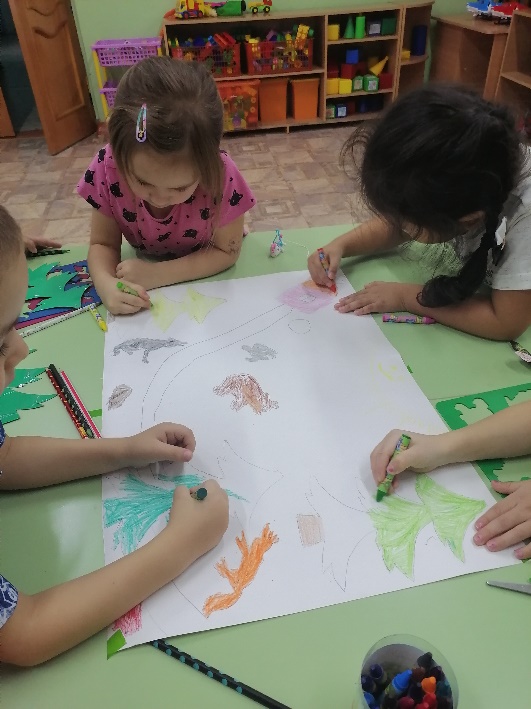 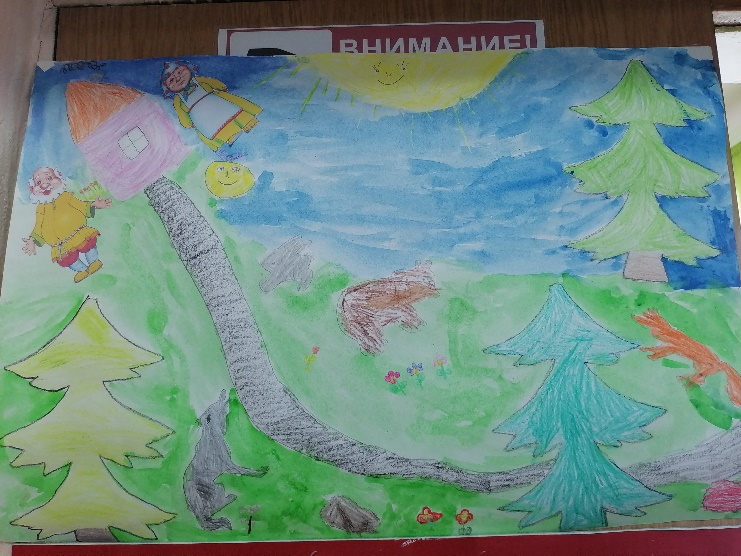 Разучивание хоровода «Каравай» с творческими танцевальными дополнениям.Лепка и рисование «Колосок»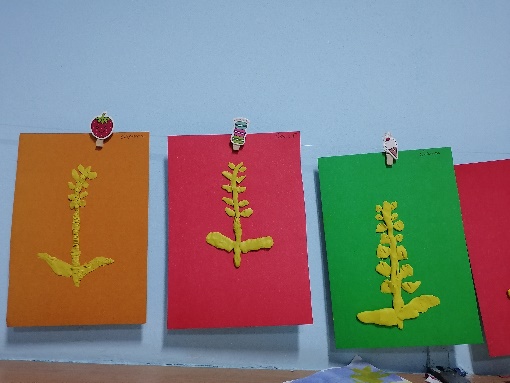 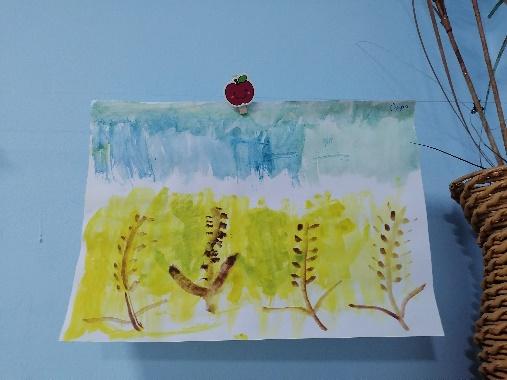 Итоговое мероприятие- Выставка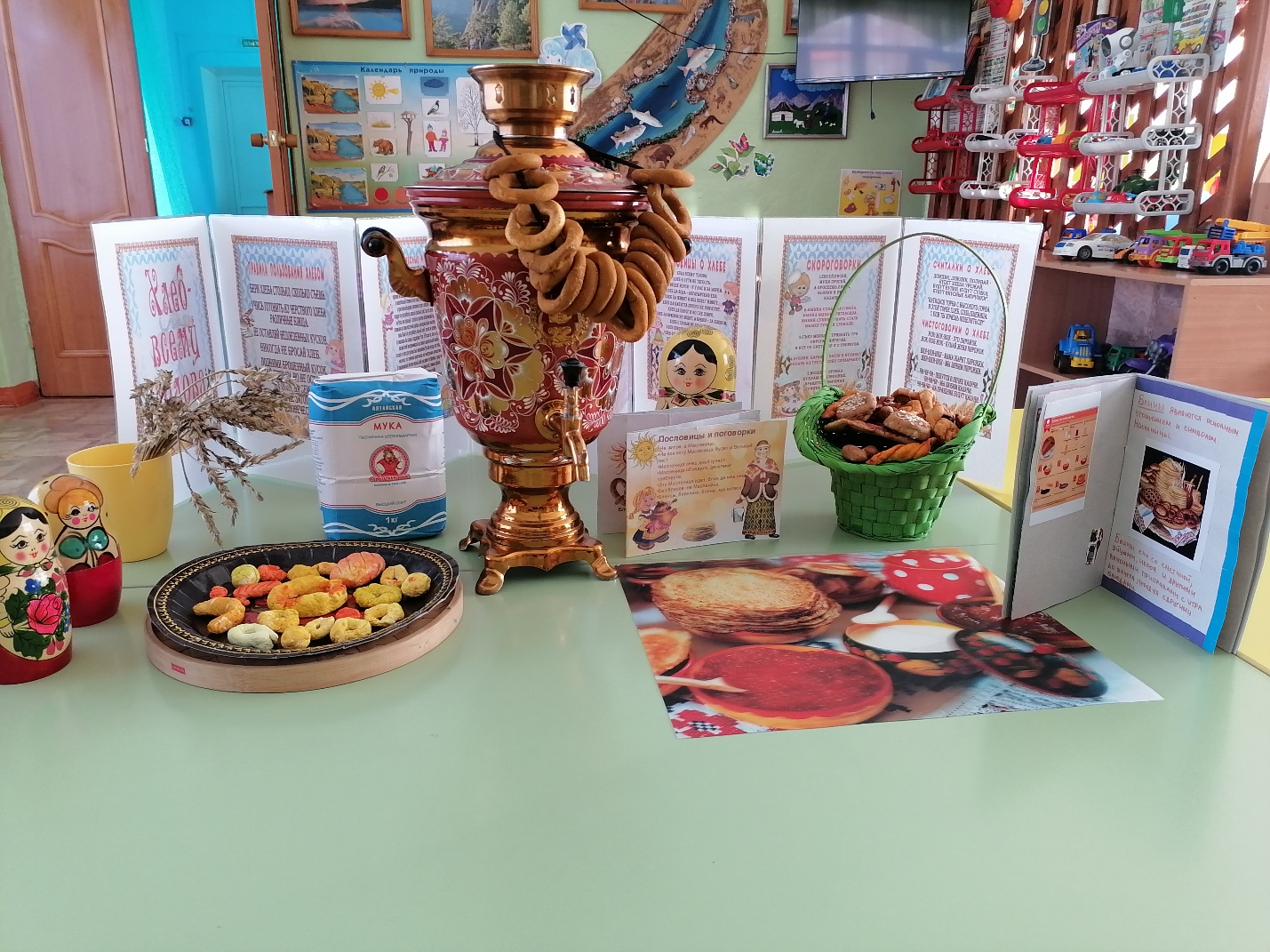 